MODÈLE DE RAPPORT A3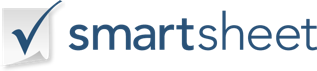 TITRE / THÈMEQu'essayons-nous de faire?Qu'essayons-nous de faire?Qu'essayons-nous de faire?Qu'essayons-nous de faire?Qu'essayons-nous de faire?AUDITEURAUDITEURDATEAPPROUVÉ PARDATEDATEARRIÈRE-PLANQuel problème essayons-nous de résoudre et pourquoi nous attaquons-nous à ce problème?Quel problème essayons-nous de résoudre et pourquoi nous attaquons-nous à ce problème?Quel problème essayons-nous de résoudre et pourquoi nous attaquons-nous à ce problème?Quel problème essayons-nous de résoudre et pourquoi nous attaquons-nous à ce problème?Quel problème essayons-nous de résoudre et pourquoi nous attaquons-nous à ce problème?ÉTAT ACTUELClarifiez le problème. Décrivez ce qui ne va pas à l'aide de faits, de dates, de chiffres, de mesures et d'une représentation visuelle.Clarifiez le problème. Décrivez ce qui ne va pas à l'aide de faits, de dates, de chiffres, de mesures et d'une représentation visuelle.Clarifiez le problème. Décrivez ce qui ne va pas à l'aide de faits, de dates, de chiffres, de mesures et d'une représentation visuelle.Clarifiez le problème. Décrivez ce qui ne va pas à l'aide de faits, de dates, de chiffres, de mesures et d'une représentation visuelle.Clarifiez le problème. Décrivez ce qui ne va pas à l'aide de faits, de dates, de chiffres, de mesures et d'une représentation visuelle.ANALYSE DES CAUSESRépertoriez les problèmes et définissez la cause première.Répertoriez les problèmes et définissez la cause première.Répertoriez les problèmes et définissez la cause première.Répertoriez les problèmes et définissez la cause première.Répertoriez les problèmes et définissez la cause première.CONDITION CIBLEÉnumérer les contre-mesures proposées. Définir des objectifs mesurables (qté., temps, etc.). Schématiser le nouveau processus proposé.Énumérer les contre-mesures proposées. Définir des objectifs mesurables (qté., temps, etc.). Schématiser le nouveau processus proposé.Énumérer les contre-mesures proposées. Définir des objectifs mesurables (qté., temps, etc.). Schématiser le nouveau processus proposé.Énumérer les contre-mesures proposées. Définir des objectifs mesurables (qté., temps, etc.). Schématiser le nouveau processus proposé.Énumérer les contre-mesures proposées. Définir des objectifs mesurables (qté., temps, etc.). Schématiser le nouveau processus proposé.PLAN DE MISE EN ŒUVREÉtablissez une chronologie, y compris qui, quoi, quand, où et comment.Établissez une chronologie, y compris qui, quoi, quand, où et comment.Établissez une chronologie, y compris qui, quoi, quand, où et comment.Établissez une chronologie, y compris qui, quoi, quand, où et comment.Établissez une chronologie, y compris qui, quoi, quand, où et comment.| DE SUIVI PLANDressez la liste de tous les problèmes et questions qui subsistent. Définissez le plan pour mesurer les effets, y compris comment et quand.Dressez la liste de tous les problèmes et questions qui subsistent. Définissez le plan pour mesurer les effets, y compris comment et quand.Dressez la liste de tous les problèmes et questions qui subsistent. Définissez le plan pour mesurer les effets, y compris comment et quand.Dressez la liste de tous les problèmes et questions qui subsistent. Définissez le plan pour mesurer les effets, y compris comment et quand.Dressez la liste de tous les problèmes et questions qui subsistent. Définissez le plan pour mesurer les effets, y compris comment et quand.| DE SUIVI RÉSULTATS RÉELS| DE SUIVI RÉSULTATS RÉELSComparez les résultats aux prédictions.Comparez les résultats aux prédictions.Comparez les résultats aux prédictions.Comparez les résultats aux prédictions.